Осеннее развлечение на свежем воздухе «Ежик в гостях у ребят»Цель: обобщать знания детей об осени и жизни лесного ежа.Задачи:Уточнять знания признаков осени, познакомить ребят с особенностями осенней жизни ежа (утепляет норку, готовится к зимней спячке).Развивать интерес к окружающему миру в процессе игры, эмоциональность, отзывчивость;Обогащать и активировать словарь детей;Воспитывать бережное отношение к природе, умение слушать инструкции.Активизация и обогащение словаря: золотая осень, листопад, дождь, фрукты, овощи, грибы, гроза, спячка.Интеграция областей: «Коммуникация», «Познание», «Социализация».Оборудование: 3 пластиковые корзины (красная, желтая и зеленая), листики из бумаги соответствующих цветов, пластмассовые яблоки и грибы, плетеная корзина для ёжика, демонстрационные картинки осени, дождя, листопада и зонта.Ход:В гости к ребятам пришел ежик.Ёжик: Здравствуйте ребята! Я по лесу шёл-шёл и случайно к вам забрел. Вы узнали меня?Дети: Да! Ты ёжик!Ёжик: Правильно. Наступила осень, с каждым днем становится все холоднее, мне нужно срочно утеплить свою норку, покушать хорошо, чтобы спать всю зиму. (Вы знали, что такие животные как я и медведь впадают в спячку на зиму.) Но я совсем не успеваю, мне нужна ваша помощь. Вы поможете мне?Дети: Да!Ёжик: Сначала утеплим мою норку, а для этого соберем листочки.Игра «Собери листочки и разложи их по цвету»- Вот как много у нас листочков разного цвета. Давайте соберем их и сложим по цветам.
В эту корзину несите листочки вот такие. (Показ). Какого они цвета? Желтого. В желтую корзину соберем желтые листочки. Вот эта корзина какого цвета? Красного. В красную корзину будем собирать красные листочки. А вот эта корзина какого цвета? Зеленого. В зеленую корзину собирайте листочки зеленого цвета.Ёжик: Молодцы ребята, спасибо! Теперь в зимние морозы мне будет тепло и уютно спать в своей норке. А теперь, помогите, пожалуйста, найти и собрать мое лакомство – яблочки и грибочки, чтобы я наелся перед спячкой и спал крепко-крепко.Игра «Собираем урожай»Ёжик: Ребята, нужно разыскать и положить в корзинку все яблочки и грибочки, которые спрятались на участке.Ребята собирают спрятанные яблоки и грибы на участке.Ёжик: Спасибо вам, какие вы молодцы, теперь я точно не буду голодать зимой! Ну а сейчас отдохнем? Попробуйте разгадать мои загадки!Листья с веток облетают,Птицы к югу улетают.Что за время года? – спросимНам ответят,  это?....Дети: Осень! Листья в воздухе кружитьсяТихо на траву ложатся.Сбрасывает листья сад-Это просто ….Дети: листопад. Ветер тучу позоветТуча по небу плыветИ поверх садов и рощМоросит холодный ….Дети: Дождь. В руки ты его возьмёшь – и тебе не страшен дождь!Дождь пойдёт – его ты сложишь!И гулять под солнцем сможешь.Если ясен горизонт, что оставим дома?Дети: Зонт.По мере отгадывания, детям показывают картинку с ответом.Ёжик: А теперь поиграем в игру «Какой дождь?»Дождик слабенький бывает, вот такой (тихо хлопает в ладоши)Ну-ка, хлопайте, ребятки, все со мной! (хлопают)А бывает дождик сильный, вот такой… (хлопает в ладоши сильней)Снова хлопайте, ребятки, все со мной!А ещё бывают в небе чудеса – гром гремит и начинается ГРОЗА!Топает и хлопает одновременно. Дети подхватывают движения.Ёжик говорит: «Тихий дождь!», «Сильный дождь!», «Гроза!».Ёжик: Спасибо ребята! Как весело с вами! Вы мне очень помогли! Теперь зимой мне будет тепло и сытно! За это я с вами поделюсь своими припасами, угощу вас вкусными и полезными яблочками! Пора возвращаться в лес, до свидания ребята!Фотоотчет проведенного мероприятия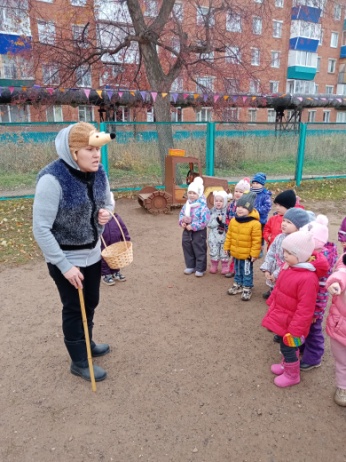 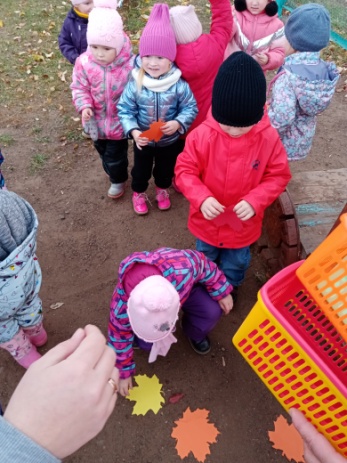 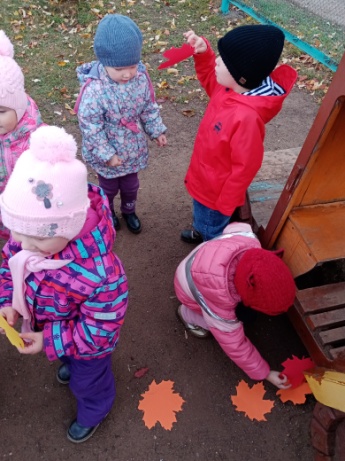 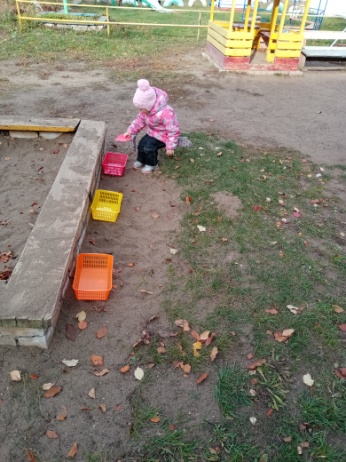 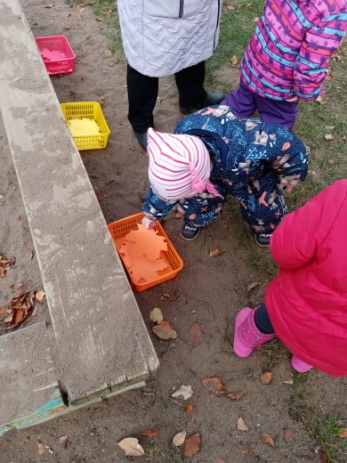 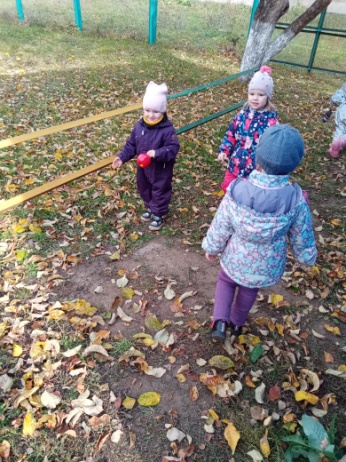 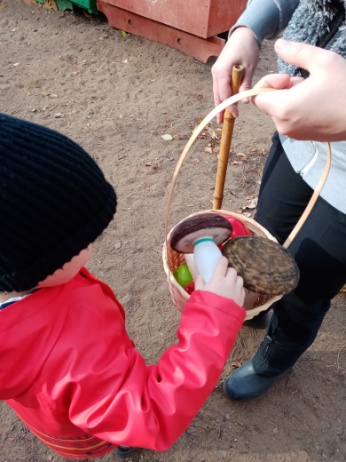 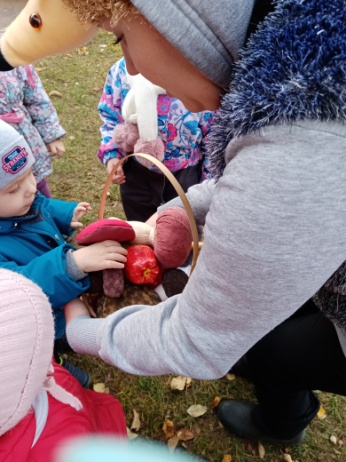 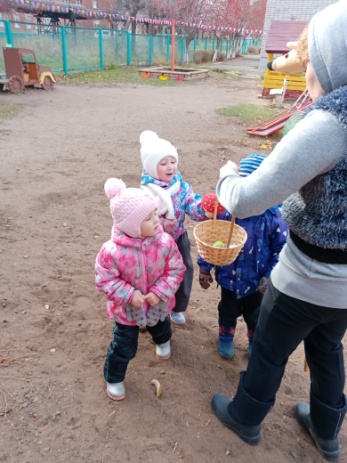 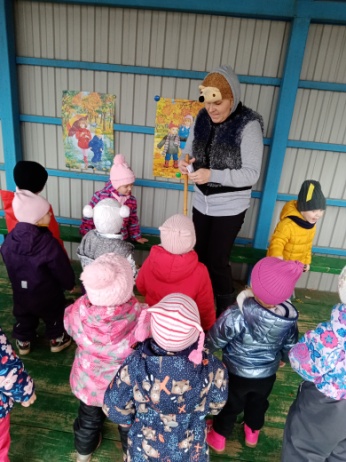 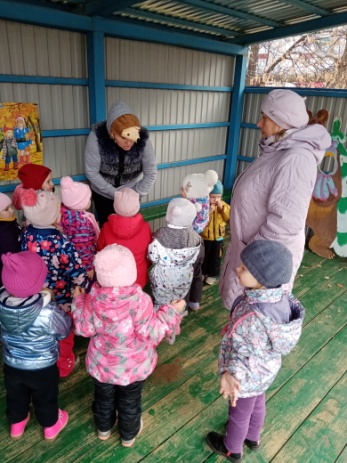 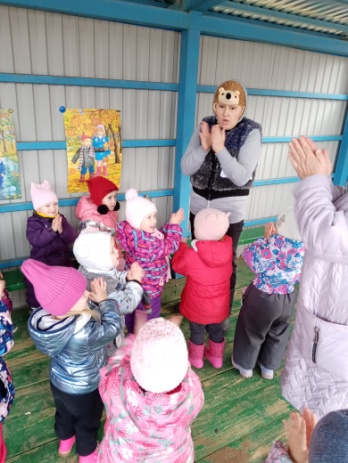 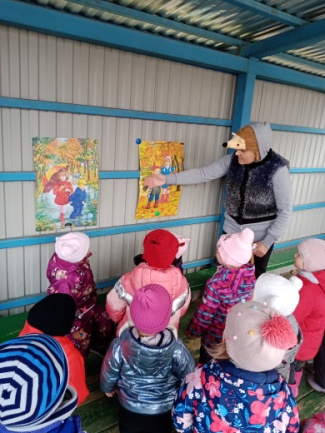 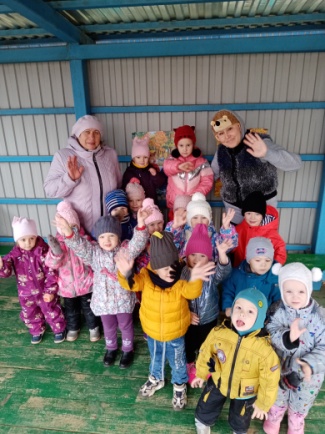 